                                                                                                                   Załacznik do uchwały Nr 318/971/23                                                                                                                   Zarządu Powiatu Iławskiego                                                                                                                   z dnia 18 kwietnia 2023 r.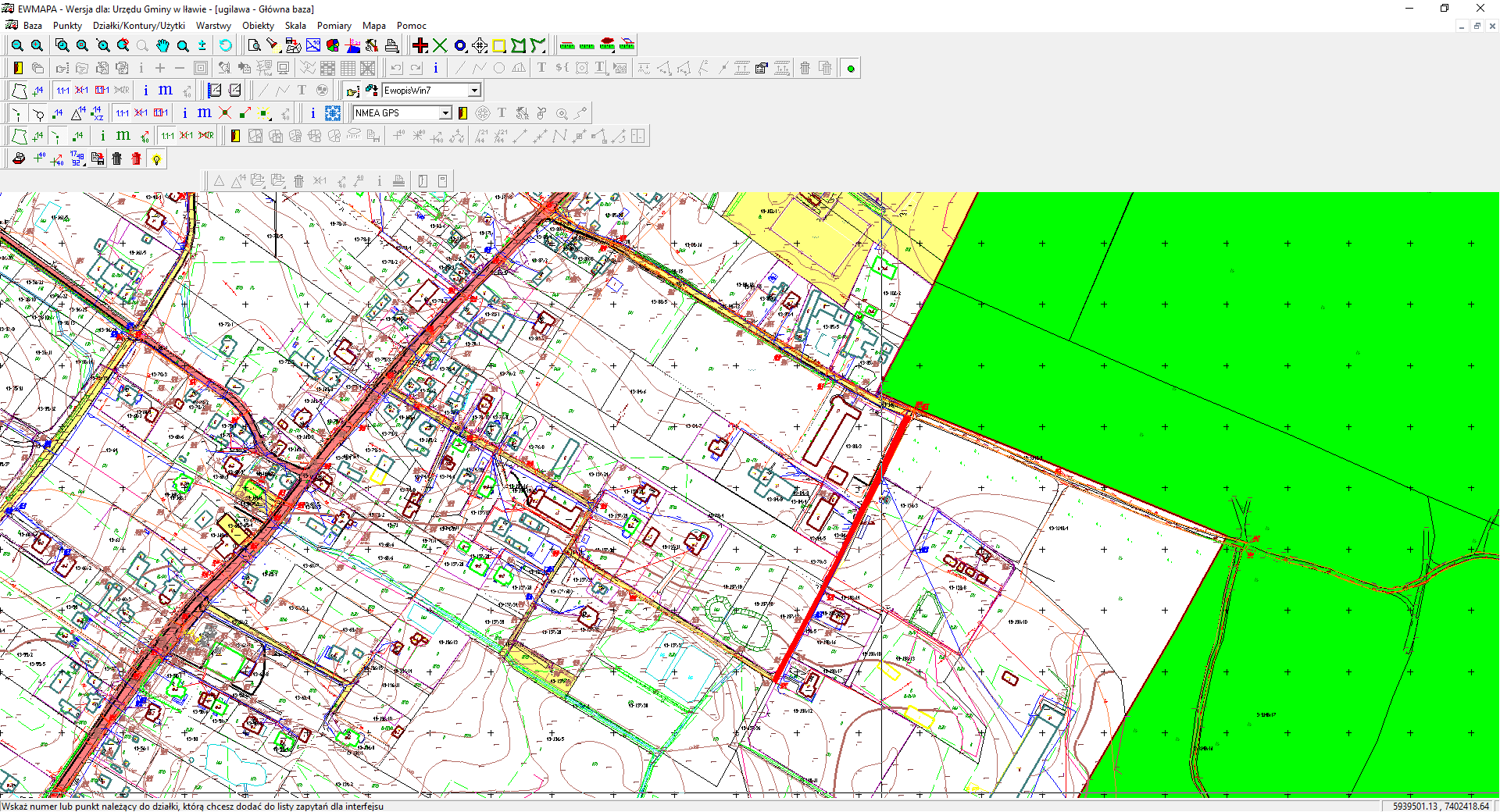 Nr 1 Wikielec dz. nr 138/5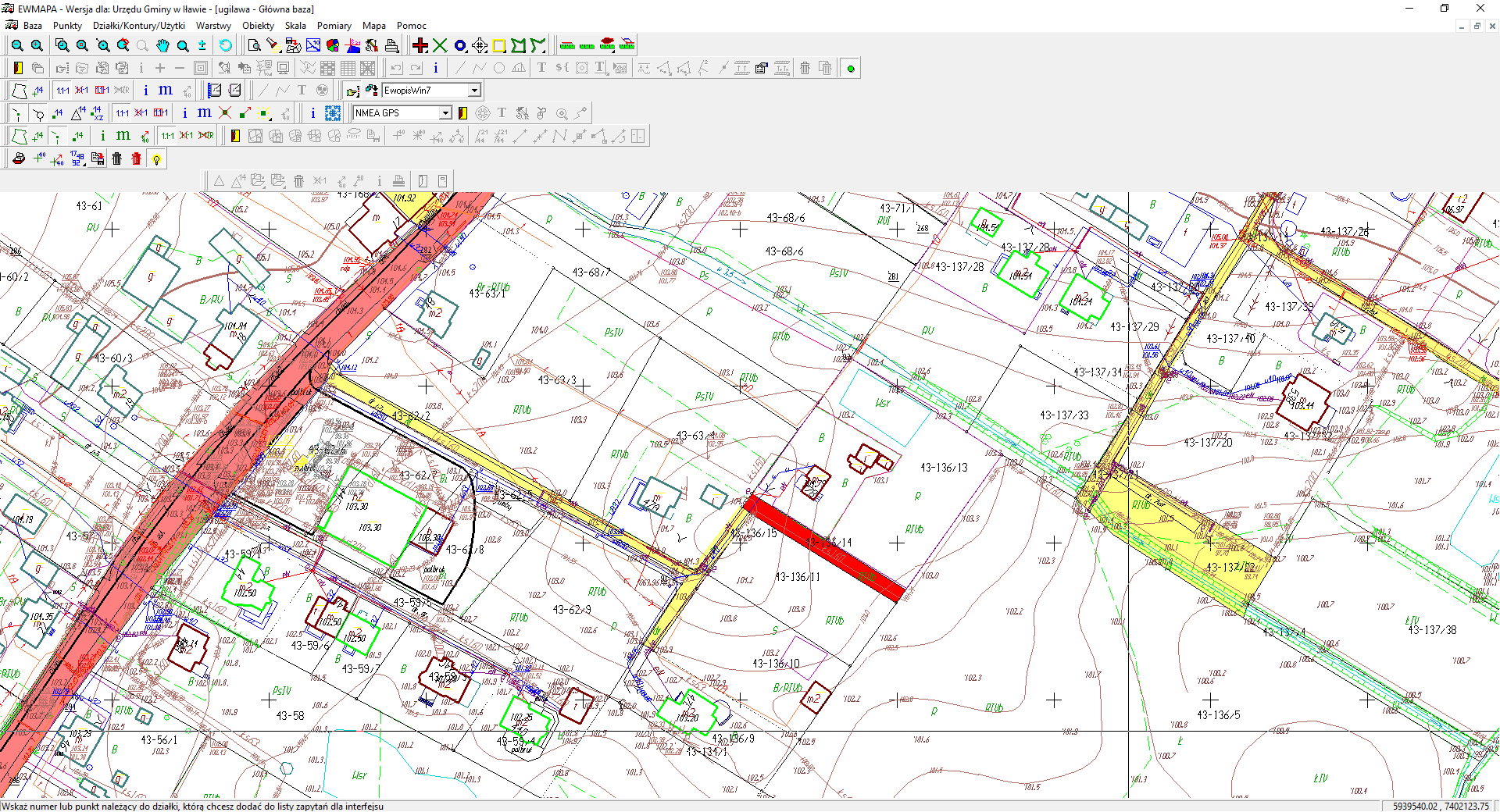 Nr 2 Wikielec dz. nr 136/14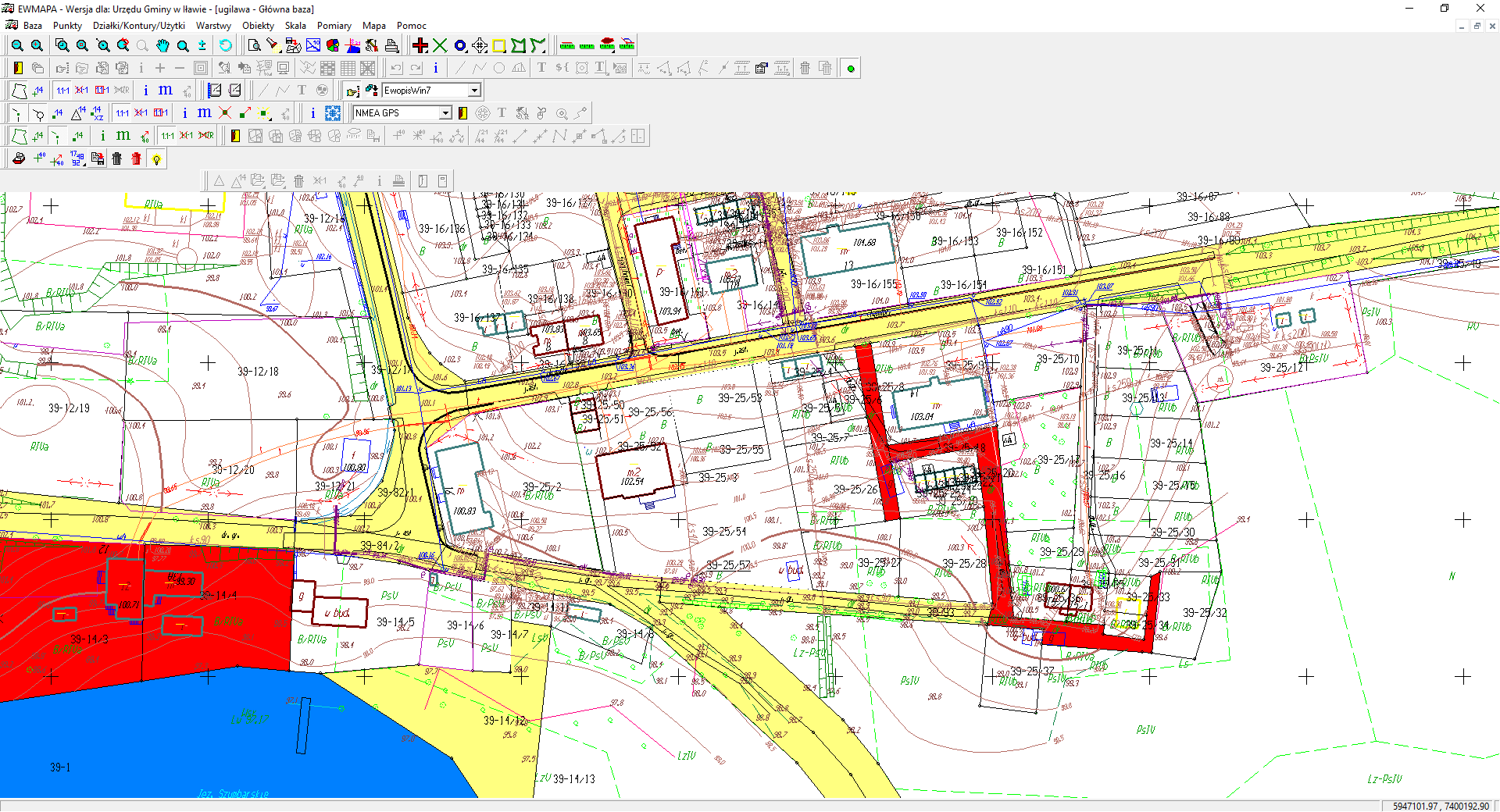 Nr 3 Szymbark dz. nr 25/8, 25/18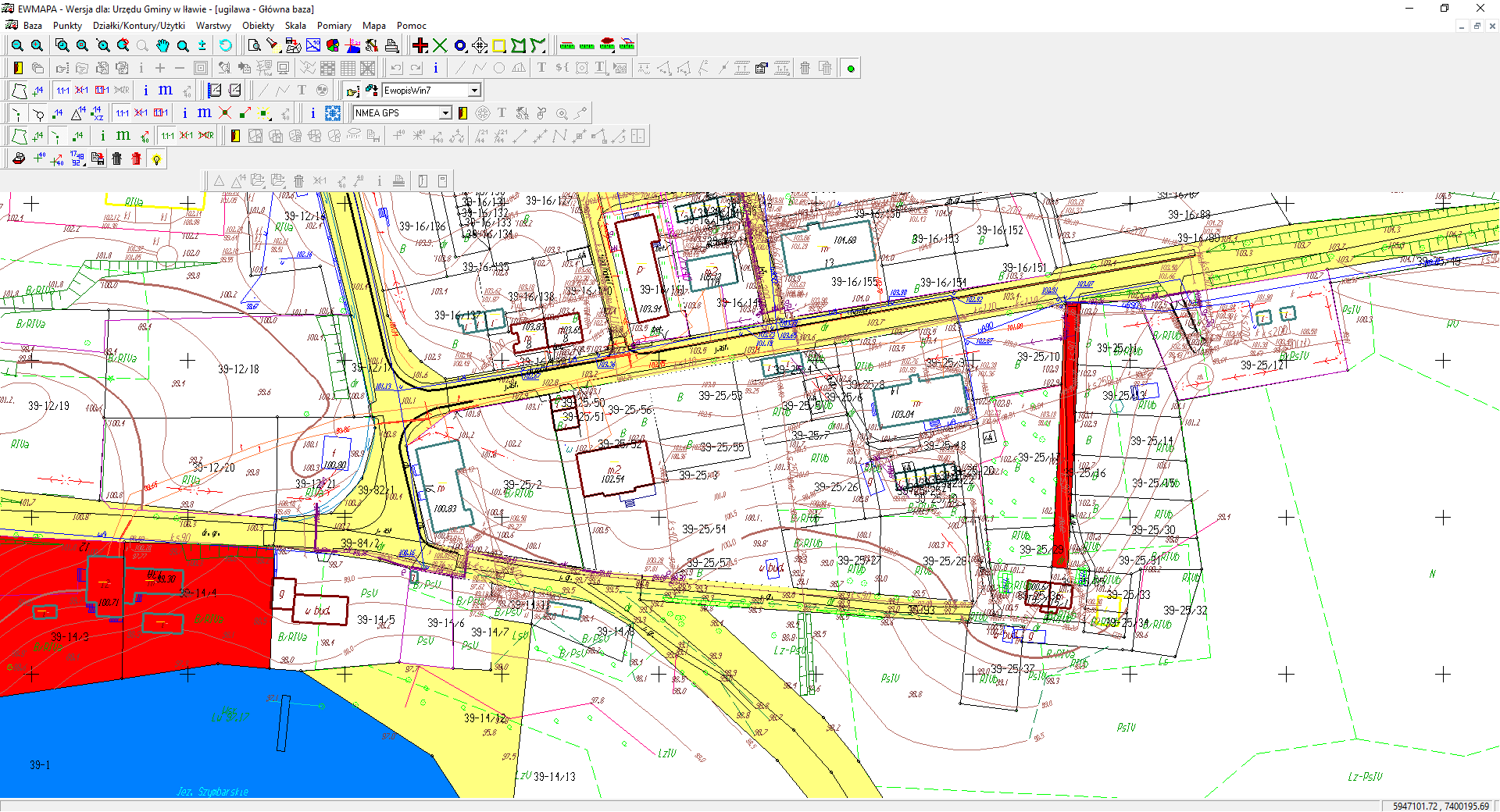 Nr 4 Szymbark dz. nr 25/16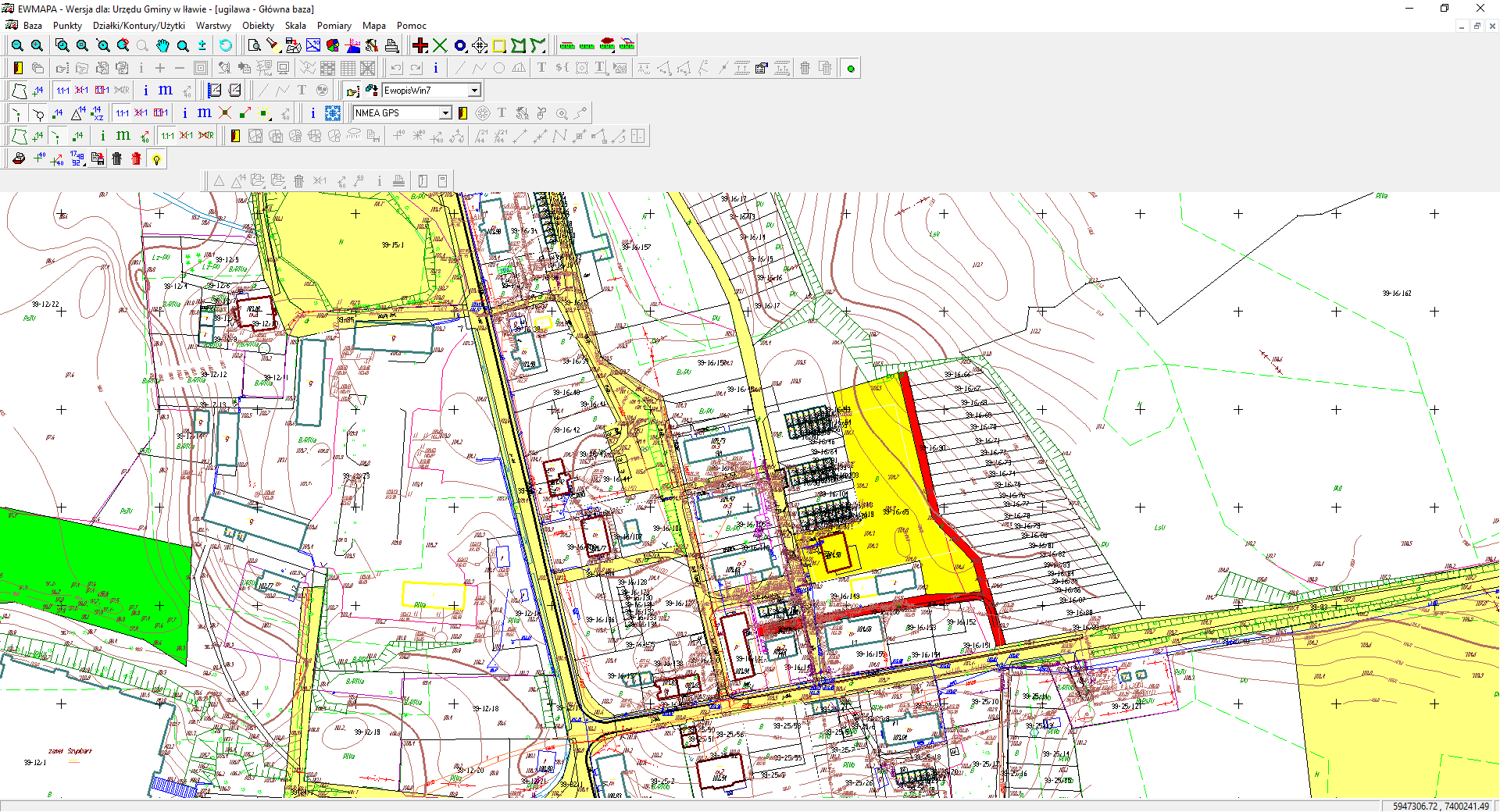 Nr 5 Szymbark dz. nr 16/147, 16/150, 16/90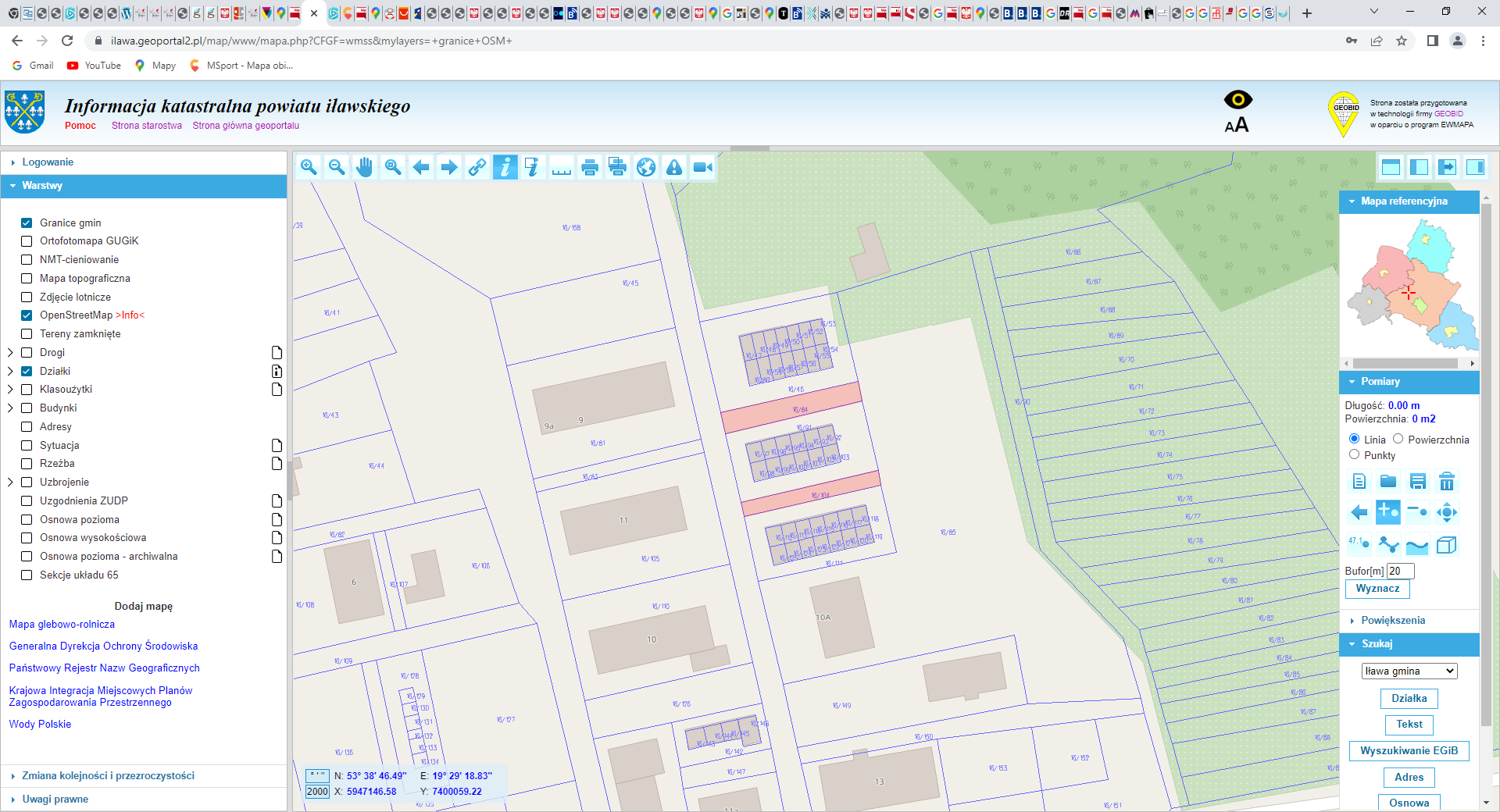 Nr 6 Szymbark dz. nr  16/104, 16/64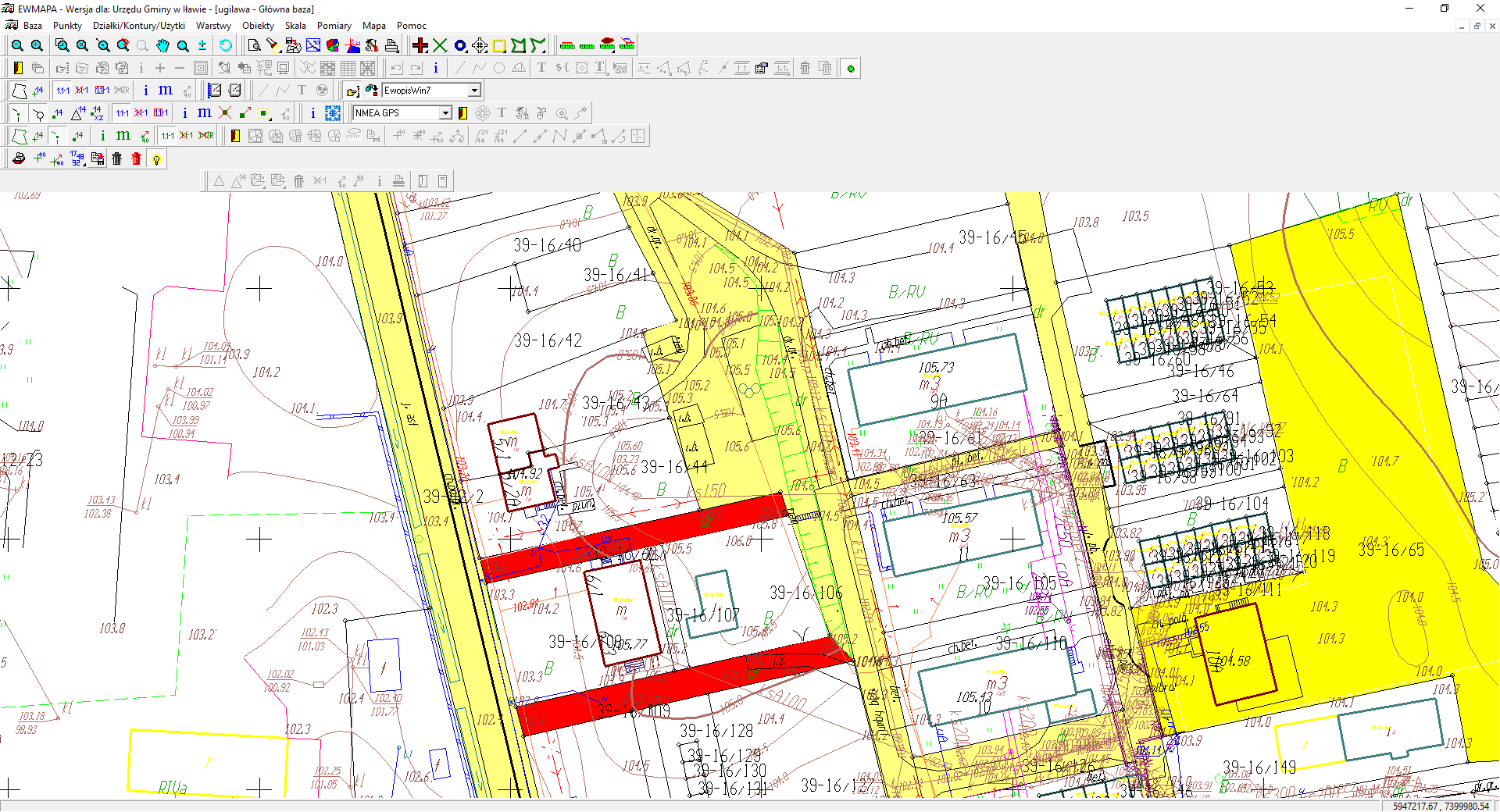 Nr 7 Szymbark dz. nr 16/109, 16/62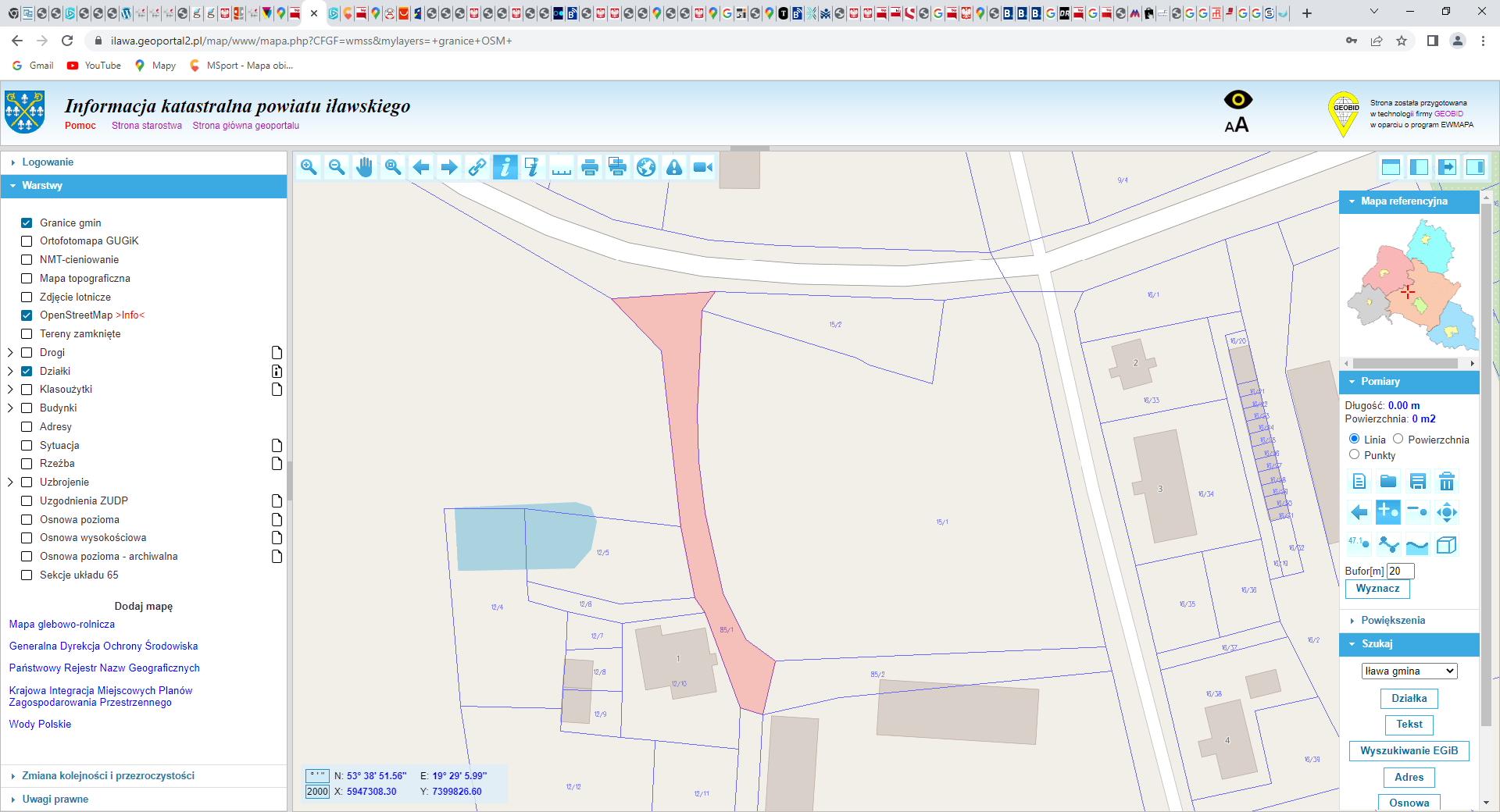 Nr 8 Szymbark dz. nr 85/1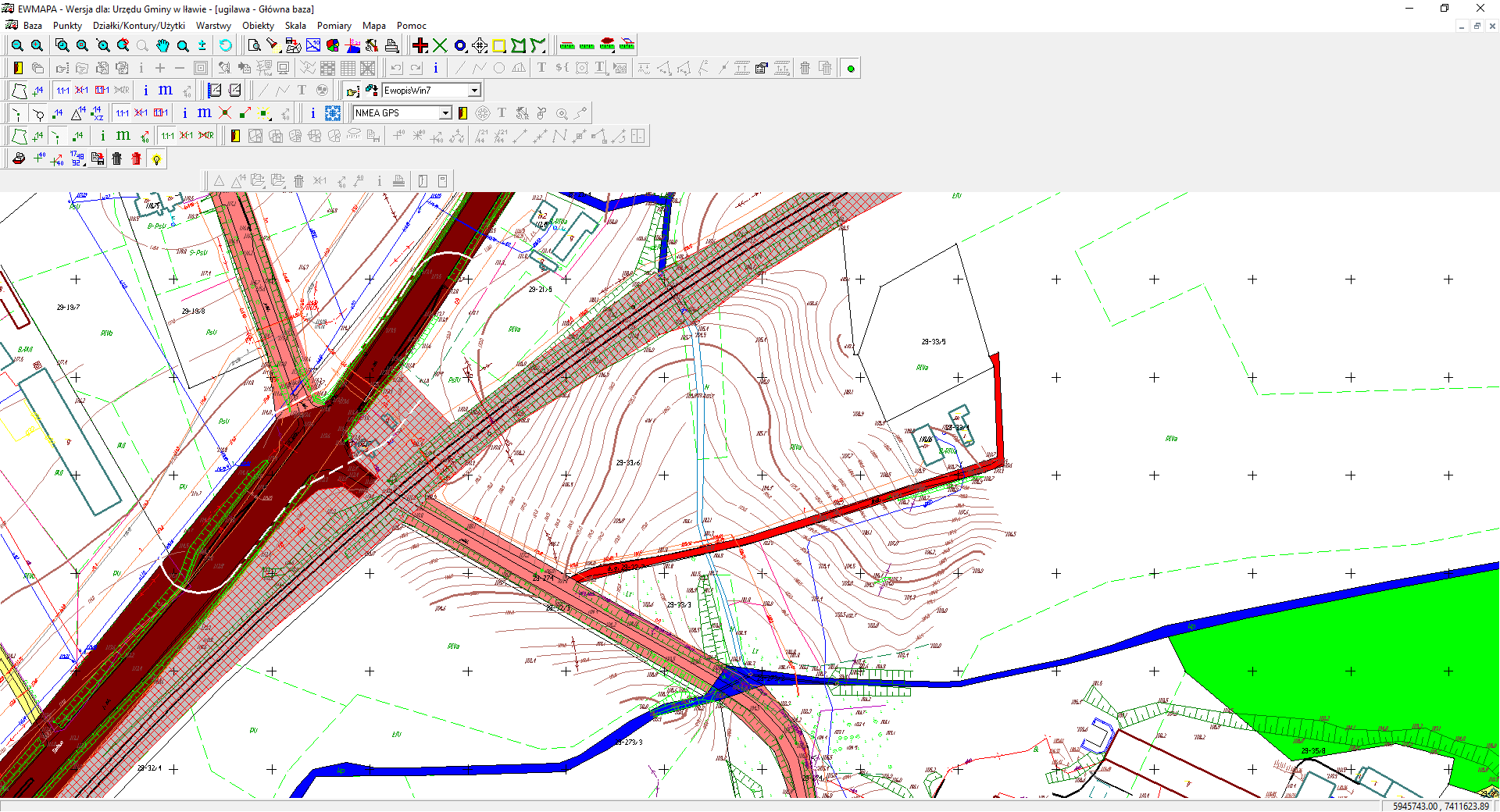 Nr 9 Rudzienice dz. nr 33/7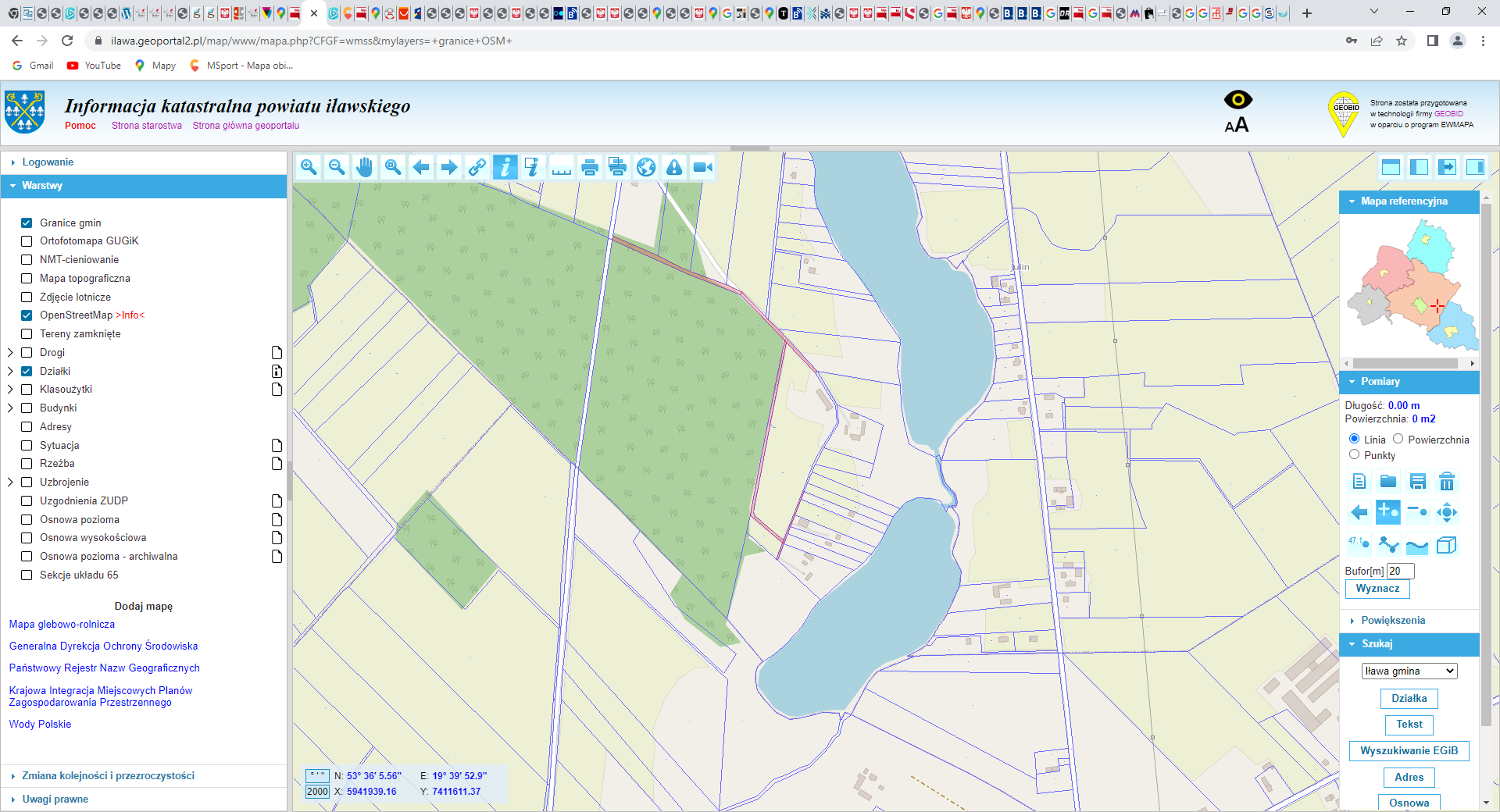 Nr 10 Kałduny dz. nr 232/2, 91/3, 91/1, 86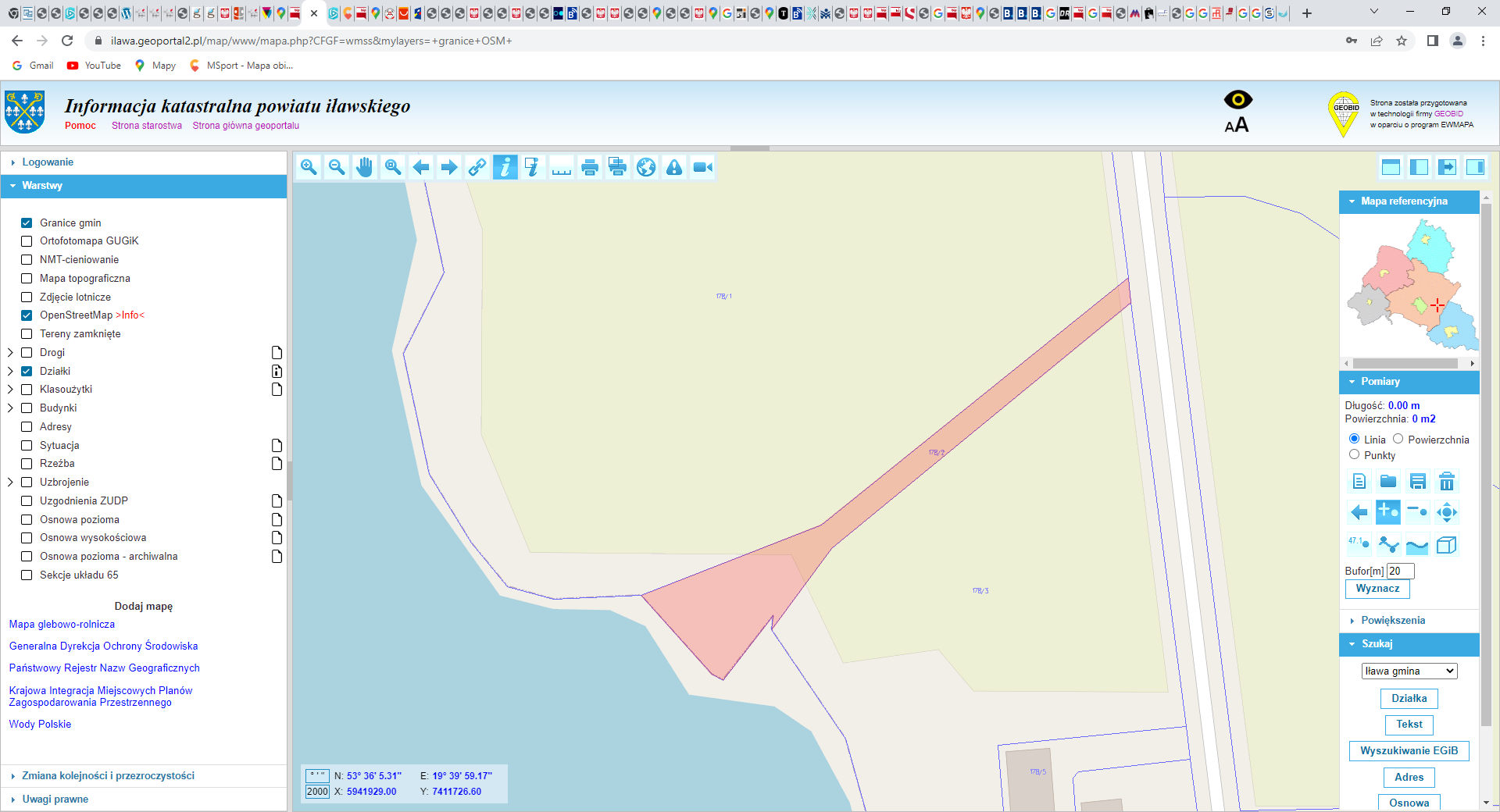 Nr 11 Kałduny dz. nr 178/2